Jak odebrać na PUE ZUS odpowiedź na wniosek RDZKiedy otrzymasz odpowiedź na portal PUE ZUS, otrzymasz powiadomienie e-mailem lub SMS-em – zgodnie z ustawieniami na Twoim profilu. Aby pobrać odpowiedź, musisz podpisać elektroniczne potwierdzenie odbioru pisma.Aby odczytać korespondencję:	zaloguj się na portal PUE ZUS,przejdź do panelu Ogólny lub Płatnik,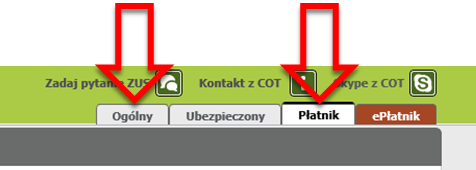 w menu bocznym rozwiń [Dokumenty i wiadomości] i wybierz pozycję [Skrzynka odbiorcza].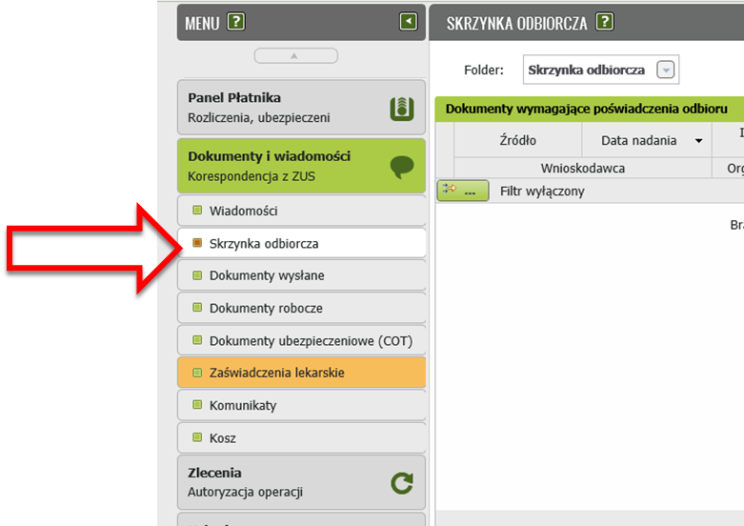 W głównym widoku pojawi się okno, które składa się z 2 sekcji:dokumentów wymagających poświadczenia odbioru,listy dokumentów odebranych,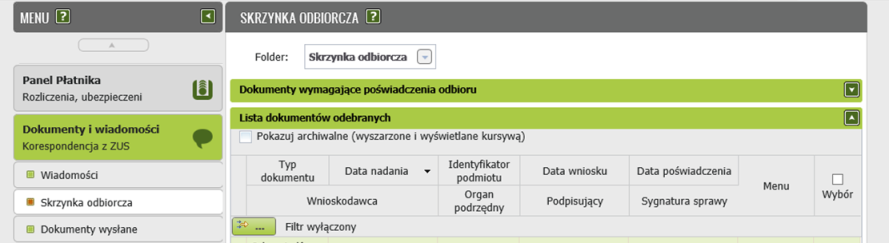 przejdź do sekcji Dokumenty wymagające poświadczenia odbioru i wybierz pismo, które chcesz odebrać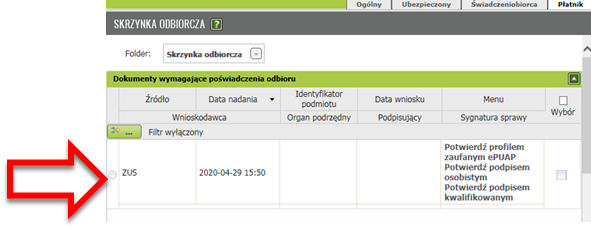 potwierdź odbiór pisma jednym z dostępnych podpisów:profilem zaufanym ePUAP,kwalifikowanym podpisem elektronicznym,podpisem osobistym. po podpisaniu pojawi się okno, w którym możesz wybrać wizualizację dokumentu w formacie PDF (po kliknięciu w link) lub jego drukowanie. 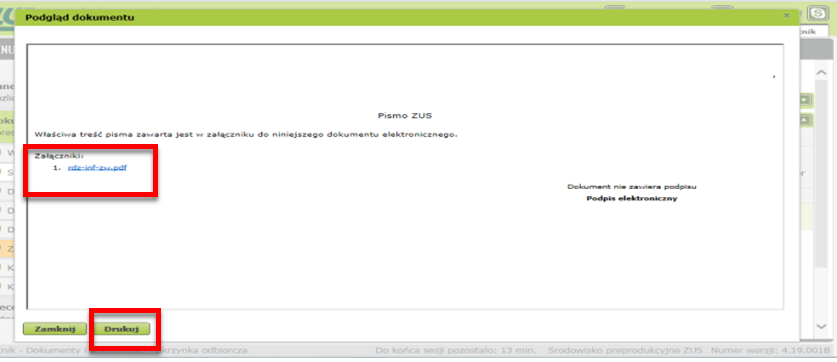 